Annex APETROLEUM ACT 1998Notice of Application for a Submarine Pipeline Works AuthorisationIthaca Energy (UK) Limited hereby gives notice in accordance with the provisions of Part I of Schedule 2 to the Petroleum Act 1998 that it has made an application to the North Sea Transition Authority for the grant of an authorisation for the construction and use of a pipeline between the BLPA Subsea Umbilical Distribution Structure (SUDS) – Riser UTA and the Area B Drill Centre – Electrical Distribution Unit (EDU).The North Sea Transition Authority (NSTA) is the business name of the Oil and Gas Authority (OGA). The OGA remains the legal name of the company. References in this notice to the NSTA should be interpreted as the OGA. A map (or maps) delineating the route of the proposed pipelines and providing certain further information may be inspected free of charge at the places listed in the Schedule to this notice from 10am to 4pm on each weekday from the date that this notice is published until the date mentioned in the next paragraph of this notice.  Alternatively log on to the following page  to view electronically, https://www.nstauthority.co.uk/licensing-consents/consents/pipeline-works-authorisations/public-notices/Pursuant to a direction of the NSTA, representations with respect to the application may be made in writing by email to consents@nstauthority.co.uk and addressed to the NSTA, Consents and Authorisations, Third Floor, 1 Marischal Square (1MSq), Broad Street, Aberdeen, AB10 1BL (marked FAO NSTA Consents & Authorisations Manager, Offshore Pipeline Authorisations) not later than 23 February 2024 and should bear the reference "PA/4749" and state the grounds upon which the representations are made.Dated 26/01/24Ithaca Energy (UK) LimitedHill of RubislawAberdeenAB15 6XLUnited KingdomKenneth BarclayCaptain Asset ManagerAnnex BSCHEDULE TO THE NOTICE FOR PUBLICATION - places where a map or maps may be inspectedIf you wish to view the map and/or notice document please email the relevant office using the email address referenced in the table below.Annex CTECHNICAL ANNEXAt the request of the North Sea Transition Authority, Ithaca Energy (UK) Limited presents the following information about the Captain development:Ithaca Energy (UK) Limited will formally notify the Health & Safety Executive of certain details relating to the proposed new pipeline(s), prior to construction. This is required under regulation 20 of the Pipelines Safety Regulations (SI 1996/825) and applies only to Major Accident Hazard Pipelines, which are defined in the Regulations.Pre-Commissioning TestingSuitable pre-commissioning and testing of the pipeline will be undertaken in compliance with the adopted pipeline design code/standard, prior to commissioning.Design PressureThis is not applicable to this project as the pipeline is a power and signal umbilical, no hydrocarbon fluids are to be conveyed.Leak DetectionThis is not applicable to this project as the pipeline is a power and signal umbilical, no hydrocarbon fluids are to be conveyed.Routine surveillance will be carried out along the pipeline route.Emergency ActionThe pipeline is a power and signal umbilical, no hydrocarbon fluids are to be conveyed. In the event of major damage, emergency action would be taken to isolate the power and signal umbilical.RecommissioningIn the event of any pipeline break or damage, the subsequent modification, maintenance or repair work should be carried out in such a way as not to detrimentally affect the pipeline’s continuing fitness for purpose. Notification of such modification or repair work will be made to the Health & Safety Executive under regulation 22 of the Pipelines Safety Regulations (SI 1996/825), where appropriate.On Bottom Stability and SafetyThe pipeline will be laid in a manner that will ensure its safety and stability and the safety of users of the sea under all reasonably foreseeable conditions.Limits of DeviationThe pipeline will be laid within a boundary of 100 metres on either side of the proposed route.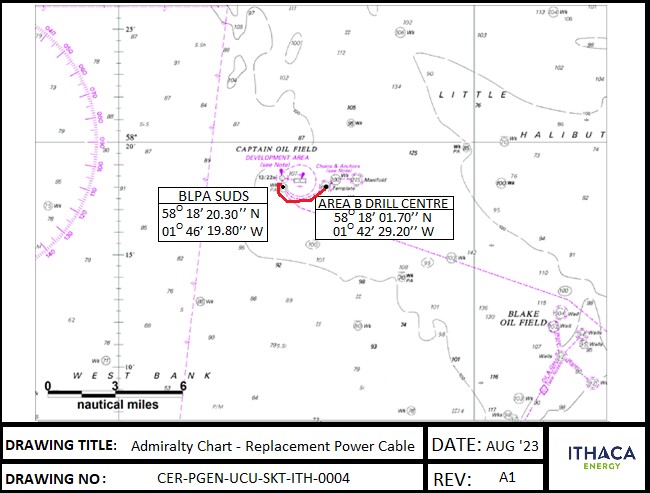 Ithaca Energy (UK) LimitedHill of RubislawAberdeenAB15 6XLUnited Kingdomsharnden@ithacaenergy.com North Sea Transition Authority Consents & AuthorisationsThird Floor1 Marischal Square (1MSq)Broad StreetAberdeenAB10 1BLconsents@nstauthority.co.ukMarine Scotland ComplianceArea 1-A NorthVictoria QuayEdinburghEH6 6QQms.marinelicensing@gov.scotScottish Fisheries Protection AgencyOld Harbour BuildingsScrabsterKW14 7UJFO.Scrabster@gov.scot Orkney Fisheries Association5 Ferry Terminal BuildingOrkneyKW15 1HUFOKirkwall2@gov.scot Fishery Office 13-19 Alexandra BuildingsEsplanadeLerwickShetlandZE1 0LLFO.Lerwick@gov.scot Anstruther Fishery Office28 Cunzie StreetAnstrutherKY10 3DFFOAnstruther@gov.scot Scottish Fishermen's Federation24 Rubislaw TerraceAB10 1XEsff@sff.co.ukFishery Office5Douglas CentreMarch RoadBuckieAB56 4BTFO.Buckie@gov.scot Aberdeen Fishery OfficeRoom A119PO Box 101375 Victoria RoadAberdeenAB11 9DBRBS_Unit_Mailbox@gov.scot Fishery OfficeCaley Building28-32 Harbour StreetPeterheadAB42 1DJFO.Peterhead@gov.scot Fishery OfficeFraserburghAB43 9BRFO.Fraserburgh@gov.scot Highlands and  Fishermen's AssociationRona7 AultgrishanGairlochRoss-ShireIV21 2DZhifasec@talk21.com National Federation of Fishermens' Organisations 30 MonkgateYO31 7PFnffo@nffo.org.uk Fishery Office  East PierKW15 1HUFOKirkwall2@gov.scot